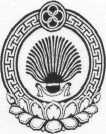 ХАЛЬМГ ТАҢҺЧИН                  ҮЛДЧН СЕЛӘНӘ МУНИЦИПАЛЬН                БҮРДӘЦИН             АДМИНИСТРАЦАДМИНИСТРАЦИЯ УЛЬДЮЧИНСКОГО СЕЛЬСКОГО МУНИЦИПАЛЬНОГО ОБРАЗОВАНИЯ РЕСПУБЛИКИ КАЛМЫКИЯ359032, Республика Калмыкия, Приютненский район, с. Ульдючины, ул. Северная, 23                             (84736) 9-7-1-82, 9-71-20, e-mail: smo.Ulduchiny@mail.ru                                                 ПОСТАНОВЛЕНИЕ № 20                                 «04» мая 2018 г  Об утверждении общих принципов служебного поведениямуниципальных служащих администрации Ульдючинского сельского муниципального образования Республики            В целях повышения доверия общества к органам местного самоуправления, обеспечения условий для добросовестного и эффективного исполнения муниципальными служащими должностных обязанностей, исключения злоупотреблений на муниципальной службе, руководствуясь Трудовым кодексом РФ, Федеральными законами: № 131-ФЗ от 06.10.2003 г. «Об общих принципах организации местного самоуправления в Российской Федерации», № 273-ФЗ от 25.12.2008 г. «О противодействии коррупции», № 25-ФЗ от 02.03.2007 г. «О муниципальной службе в Российской Федерации», Указом Президента РФ № 885 от 12.08.2002 г. «Об утверждении общих принципов служебного поведения государственных служащих», Уставом Ульдючинского сельского муниципального образования Республики Калмыкия, администрация Ульдючинского сельского муниципального образования Республики Калмыкия                                                   Постановляет:Утвердить общие принципы служебного поведения муниципальных служащих администрации Ульдючинского сельского муниципального образования Республики Калмыкия, согласно приложению2. Ведущему специалисту администрации Ульдючинского сельского муниципального образования Ховаловой Л.В. ознакомить муниципальных служащих администрации Ульдючинского сельского муниципального образования под роспись.3. Контроль  за исполнением данного постановления оставляю за собой.  4. Настоящее постановление вступает в силу с момента его подписания,  подлежит официальному  обнародованию (опубликованию) и размещению на официальном сайте  Приютненского района в сети Интернет: http://priutnoe.rk08.ruГлава СМО __________________ Б.И. СанзыровПриложение  к  постановлению администрации Ульдючинского сельского муниципального                                                                                                                             образования Республики Калмыкияот  «…04» мая  2018 года  № 20Общие принципы служебного поведения муниципальных служащих администрации Ульдючинского сельского муниципального образования Республики Калмыкия1. Настоящие общие принципы представляют собой основы поведения муниципальных служащих администрации Ульдючинского сельского муниципального образования (далее по тексту – муниципальные служащие), которыми им надлежит руководствоваться при исполнении должностных обязанностей.2. Муниципальные служащие, сознавая ответственность перед государством, обществом и гражданами, призваны:а) исполнять должностные обязанности добросовестно и на высоком профессиональном уровне в целях обеспечения эффективной работы администрации Ульдючинского сельского муниципального образования Республики Калмыкия;б) исходить из того, что признание, соблюдение и защита прав и свобод человека и гражданина определяют основной смысл и содержание деятельности органов местного самоуправления Ульдючинского сельского муниципального образования и муниципальных служащих;в) осуществлять свою деятельность в пределах полномочий администрации Ульдючинского сельского муниципального образования Ульдючинского сельского муниципального образования;г) не оказывать предпочтения каким-либо профессиональным или социальным группам и организациям, быть независимыми от влияния отдельных граждан, профессиональных или социальных групп и организаций;д) исключать действия, связанные с влиянием каких-либо личных, имущественных (финансовых) и иных интересов, препятствующих добросовестному исполнению должностных обязанностей;е) уведомлять представителя нанимателя (работодателя), органы прокуратуры или другие государственные органы обо всех случаях обращения к муниципальному служащему каких-либо лиц в целях склонения к совершению коррупционных правонарушений;ж) соблюдать установленные действующим законодательством, ограничения и запреты, исполнять обязанности, связанные с прохождением муниципальной службы;з) соблюдать нейтральность, исключающую возможность влияния на их служебную деятельность решений политических партий, иных общественных объединений;и) соблюдать нормы служебной, профессиональной этики и правила делового поведения;к) проявлять корректность и внимательность в обращении с гражданами и должностными лицами;л) проявлять терпимость и уважение к обычаям и традициям народов России, учитывать культурные и иные особенности различных этнических, социальных групп и конфессий, способствовать межнациональному и межконфессиональному согласию;м) воздерживаться от поведения, которое могло бы вызвать сомнение в объективном исполнении муниципальными служащими должностных обязанностей, а также избегать конфликтных ситуаций, способных нанести ущерб их репутации или авторитету муниципальных органов;н) принимать предусмотренные законодательством Российской Федерации меры по недопущению возникновения конфликтов интересов и урегулированию возникших конфликтов интересов;о) не использовать служебное положение для оказания влияния на деятельность государственных и муниципальных органов, организаций, должностных лиц, государственных и муниципальных служащих и граждан при решении вопросов личного характера;п) воздерживаться от публичных высказываний, суждений и оценок в отношении деятельности государственных и муниципальных органов, их руководителей, если это не входит в должностные обязанности муниципального служащего;р) соблюдать установленные в муниципальном органе правила публичных выступлений и предоставления служебной информации;с) уважительно относиться к деятельности представителей средств массовой информации по информированию общества о работе муниципального органа, а также оказывать содействие в получении достоверной информации;т) воздерживаться в публичных выступлениях, в том числе в средствах массовой информации, от обозначения в иностранной валюте (условных денежных единицах) стоимости на территории Российской Федерации товаров, работ, услуг и иных объектов гражданских прав, сумм сделок между резидентами Российской Федерации, показателей бюджетов всех уровней бюджетной системы Российской Федерации, размеров государственных и муниципальных заимствований, государственного и муниципального долга, за исключением случаев, когда это необходимо для точной передачи сведений либо предусмотрено законодательством Российской Федерации, международными договорами Российской Федерации, обычаями делового оборота.3. Муниципальные служащие, наделенные организационно-распорядительными полномочиями по отношению к другим муниципальным служащим, также призваны:а) принимать меры по предотвращению и урегулированию конфликтов интересов;б) принимать меры по предупреждению коррупции;в) не допускать случаев принуждения муниципальных служащих к участию в деятельности политических партий, иных общественных объединений.